ANEXO VIIIPRÁCTICA DE NOTIFICACION POR MEDIOS ELECTRÓNICOSSEVILLA SOLIDARIA 2022D. / Dña. 				 con D.N.I.			 en calidad de representante legal de la Entidad 		, con C.I.F. 			 manifiesto mi consentimiento y  preferencia por la práctica de comunicaciones relativas a la Convocatoria de subvenciones a proyectos de acción social  “Sevilla Solidaria 2022” del Área de Bienestar Social, Empleo y Planes Integrales de Transformación Social a través de:CORREO ELECTRÓNICO: 								Con independencia del medio utilizado, las notificaciones serán válidas siempre que permitan tener constancia de su envío o puesta a disposición, de la recepción o acceso por el interesado o su representante, de sus fechas y horas, del contenido íntegro y de la identidad fidedigna del remitente y destinatario de la misma. La acreditación de la notificación efectuada se incorporará al expediente de conformidad con lo previsto en el Art. 41.3 d la Ley 39/2015, de 1 de Octubre, del Procedimiento Administrativo Común de las Administraciones Publicas, que  deroga  la Ley 11/2007,  de acceso electrónico.Sevilla a 	de 		de Fdo.:EXCMO. AYUNTAMIENTO DE SEVILLA.ÁREA DE BIENESTAR SOCIAL, EMPLEO Y PLANES INTEGRALES DE TRABSFORMACIÓN SOCIAL C.S.P. Hogar Virgen de los Reyes. C/ Fray Isidoro de Sevilla. Nº 1. 1ª Planta. 41009.Registro RIES 02300.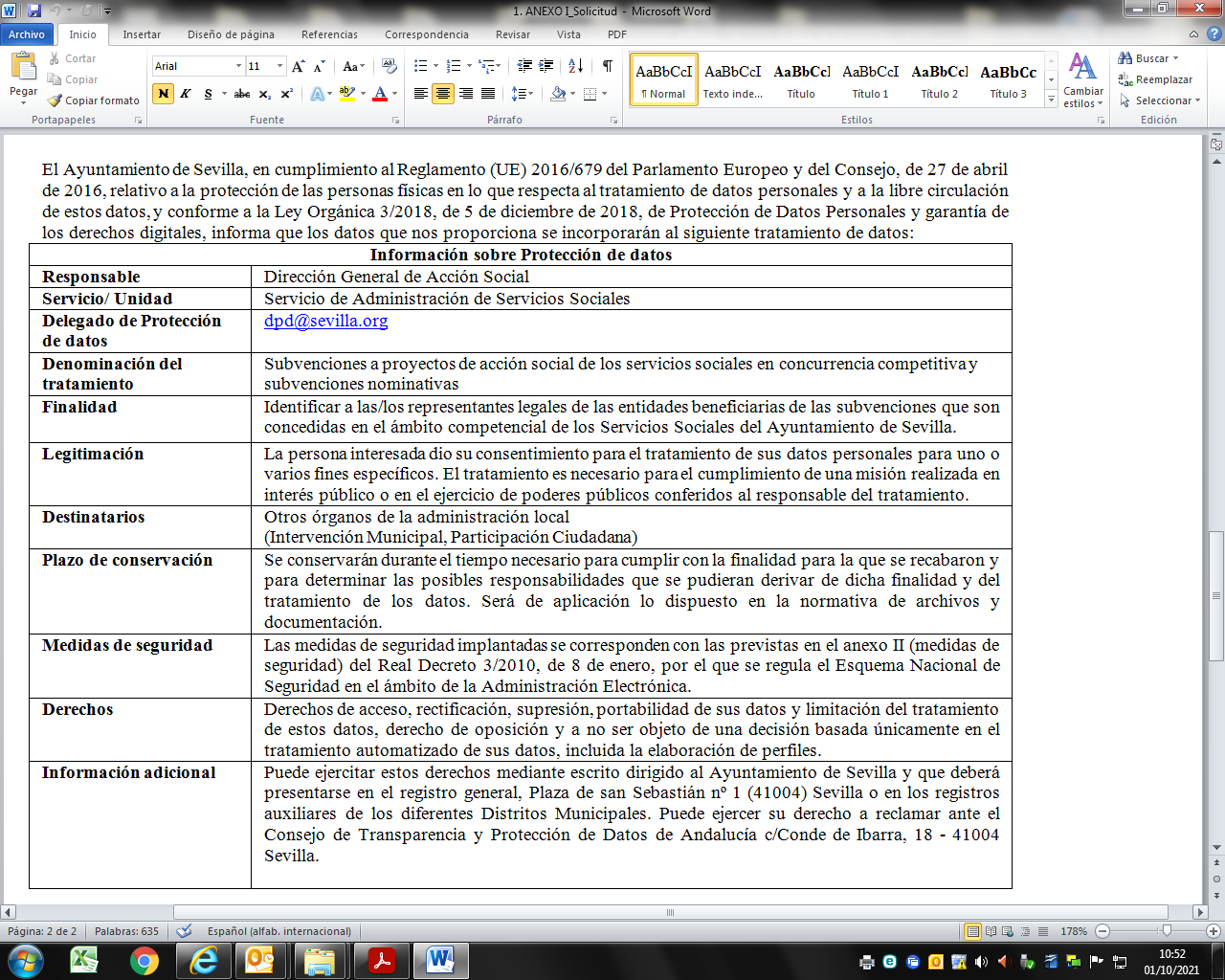 